Приложение к постановлению Администрации районаот 14.03.2022 № 90Схема размещения мест (площадок) накопления твердых коммунальных отходов на территории муниципального образования Победимский сельсовет Топчихинского района Алтайского края№ п/пАдрес размещения ТКО, источник образования  ТКО, собственник места (площадки) накопления ТКО, кадастровый номер земельного участка (при наличии)Схема размещения мест (площадок) накопления ТКО, М 1:2000«23.п. Дружба, ул. Садовая, 20ИП Жердев Д.С.Собственник: ИП Жердев Д.С.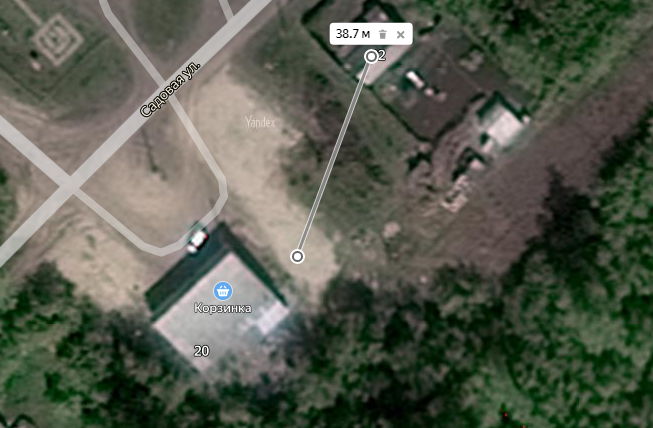 Место (площадка) накопления ТКО24.п. Зеленый, ул. Московская, 1ИП Жердев Д.С.Собственник: ИП Жердев Д.С.Кадастровый номер участка: 22:49:020012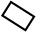 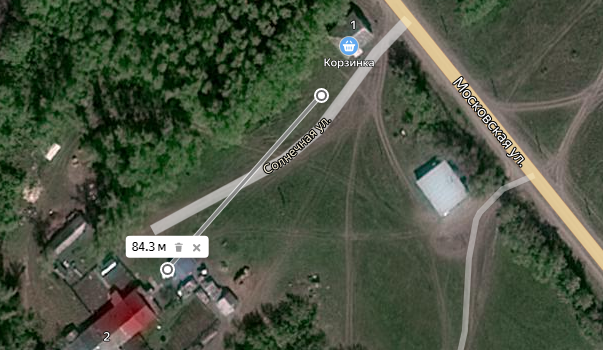 Место (площадка) накопления ТКО                                         25.п. Победим, ул. Ленина, 5ИП Заричный Р.О.Собственник: ИП Заричный Р.О.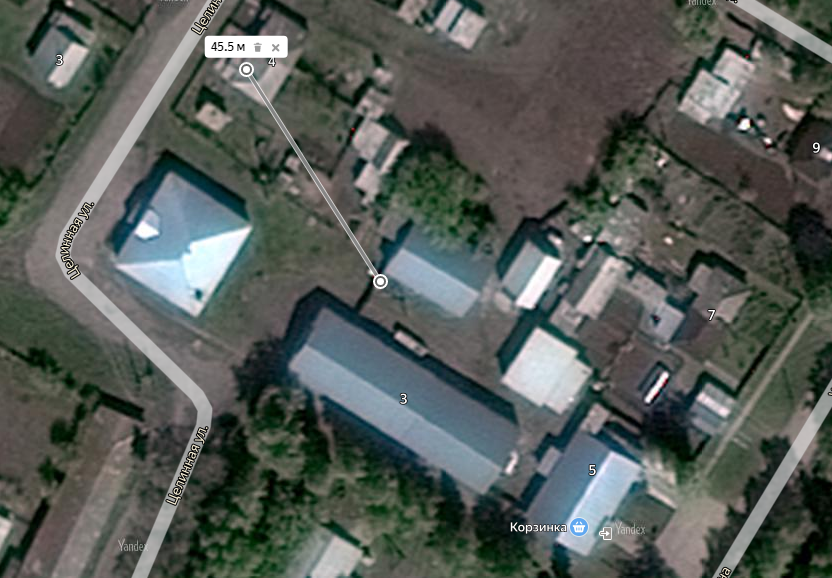                Место (площадка) накопления ТКО                                 26.п. Победим, пер. Октябрьский, 2Победимская врачебная амбулатория-филиал КГБУЗ «Топчихинская ЦРБ»Собственник: Победимская врачебная амбулатория-филиал КГБУЗ «Топчихинская ЦРБ»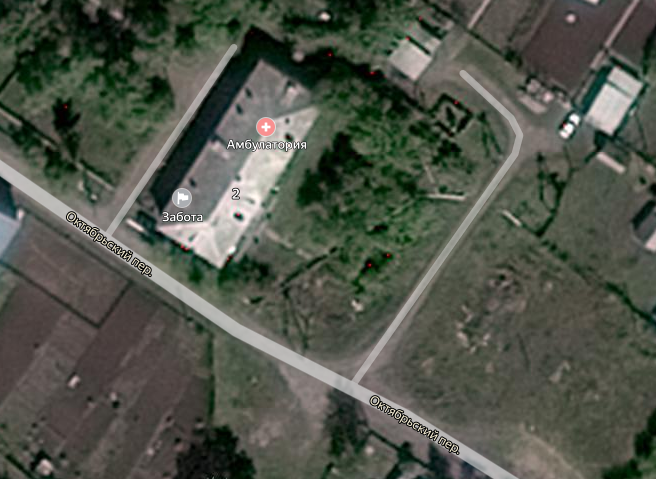                Место (площадка) накопления ТКО                »                 